6 ноября состоялся праздник «Осенняя сказка»В осеннем празднике участвовали все группы детского сада, ребята вместе со сказочными героями: Бабой Ягой и Кикиморой, побывали на балу королевы Осени.  Дети пели, танцевали, участвовали в весёлых играх, в конце праздника королева Осени подарила детям  волшебное сладкое угощение.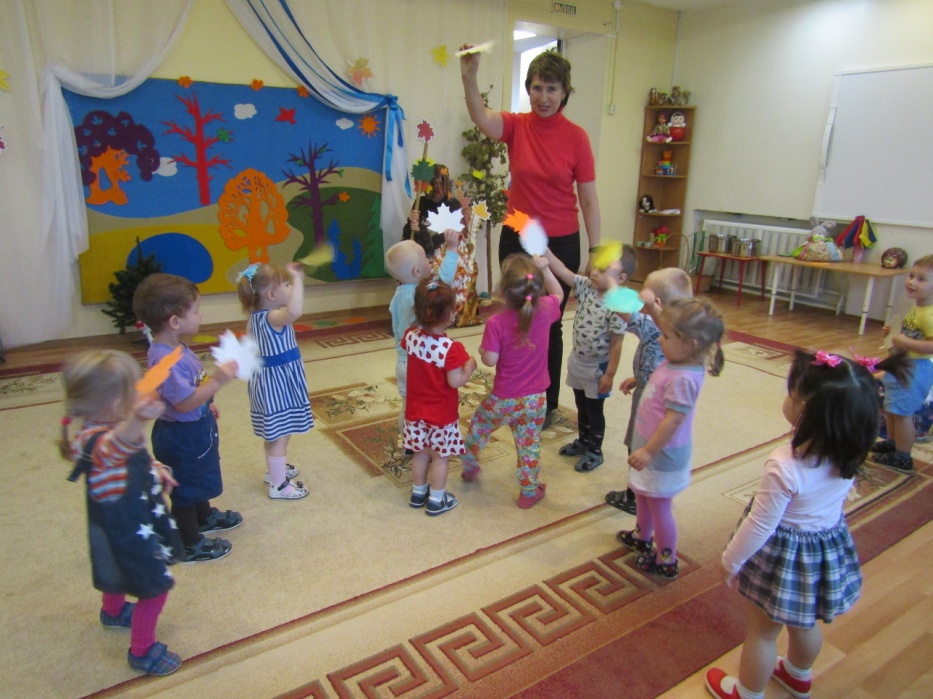 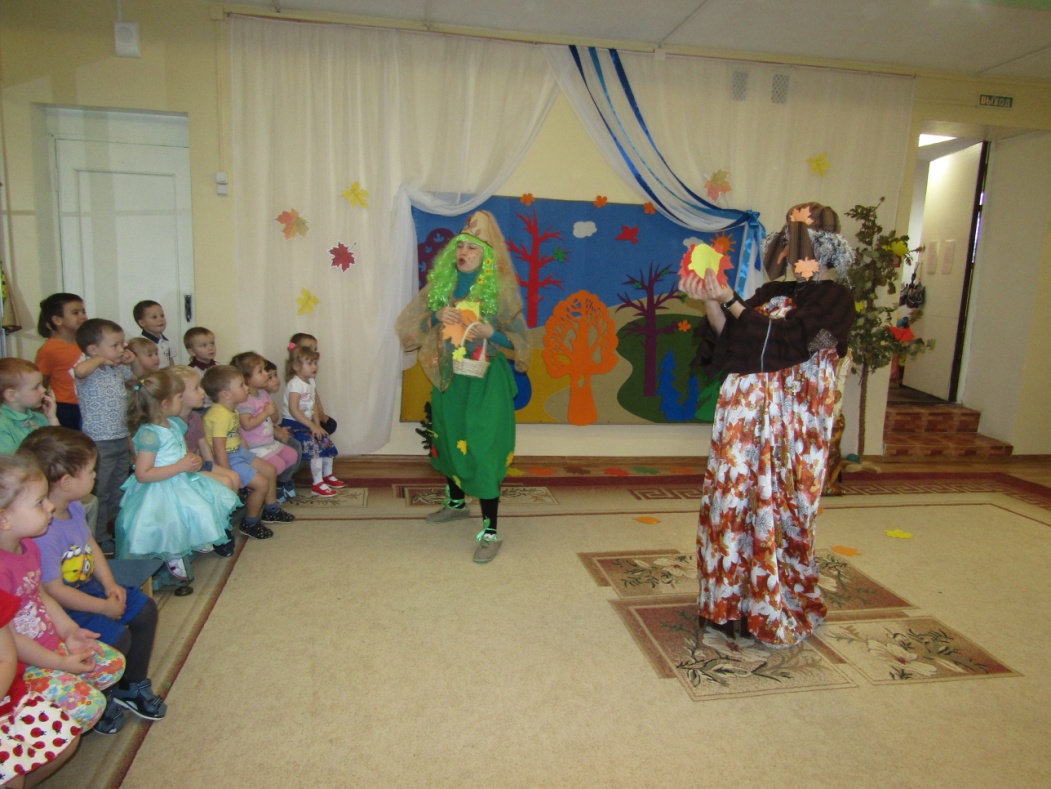 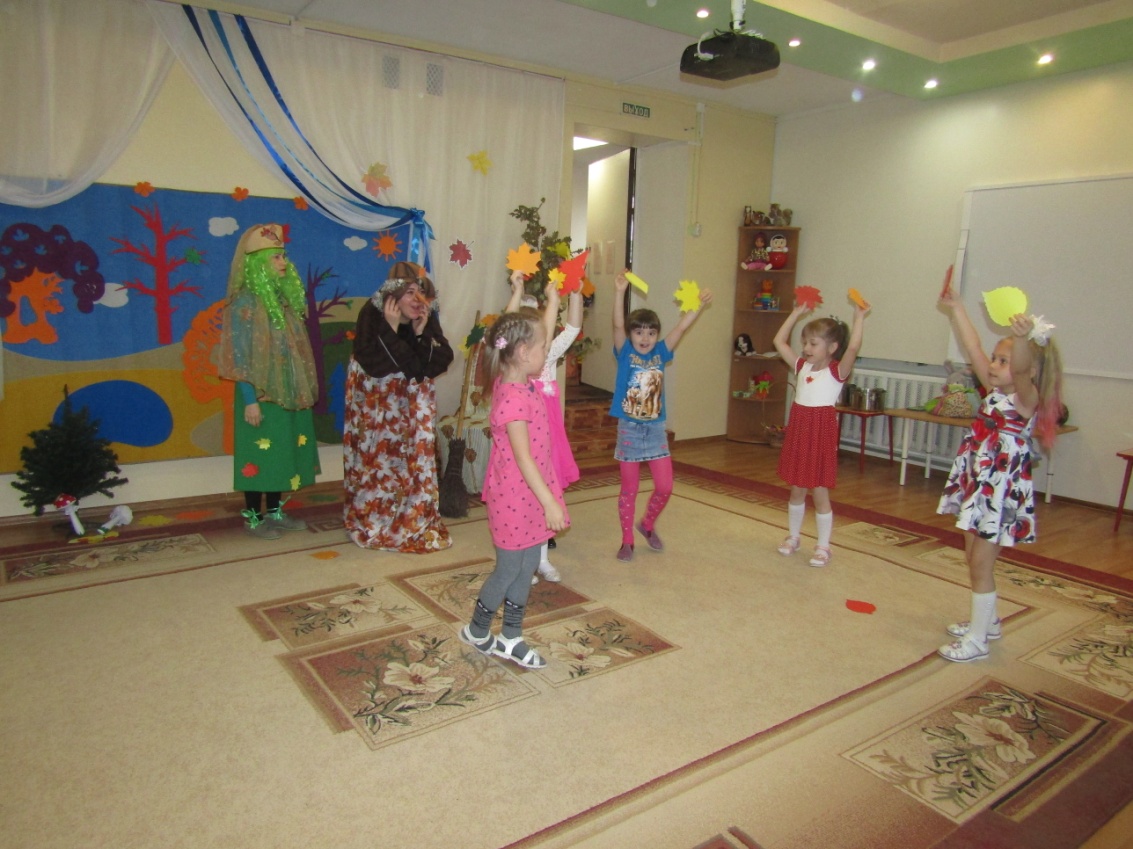 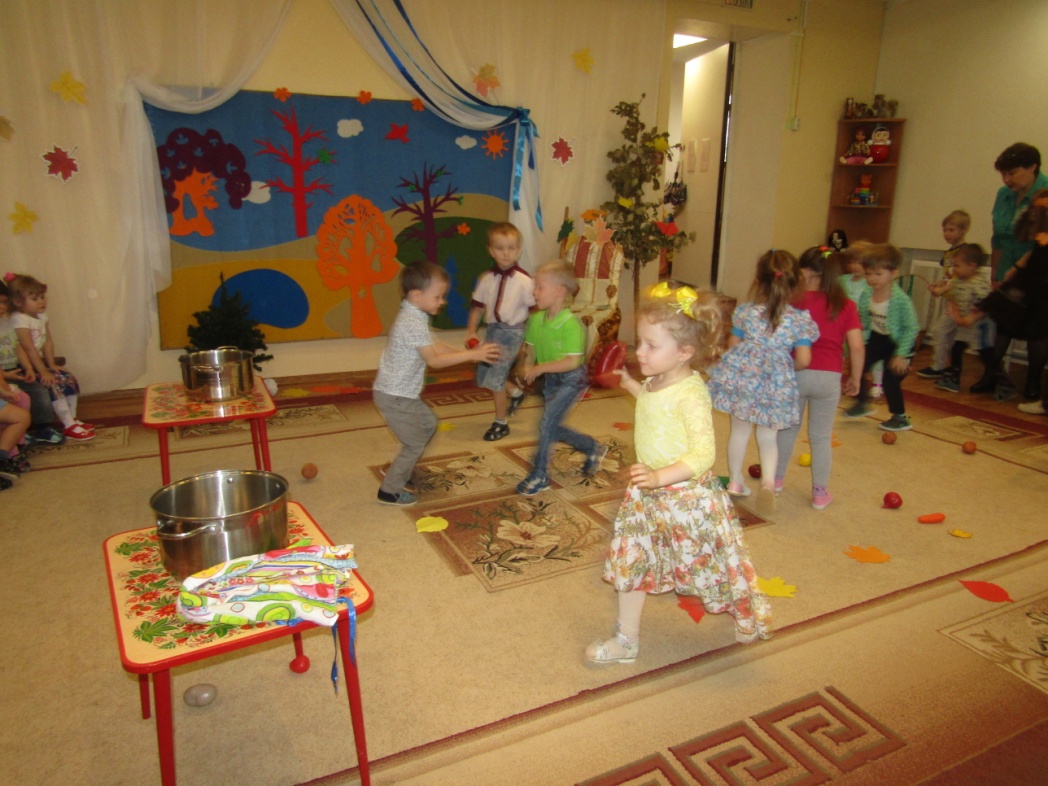 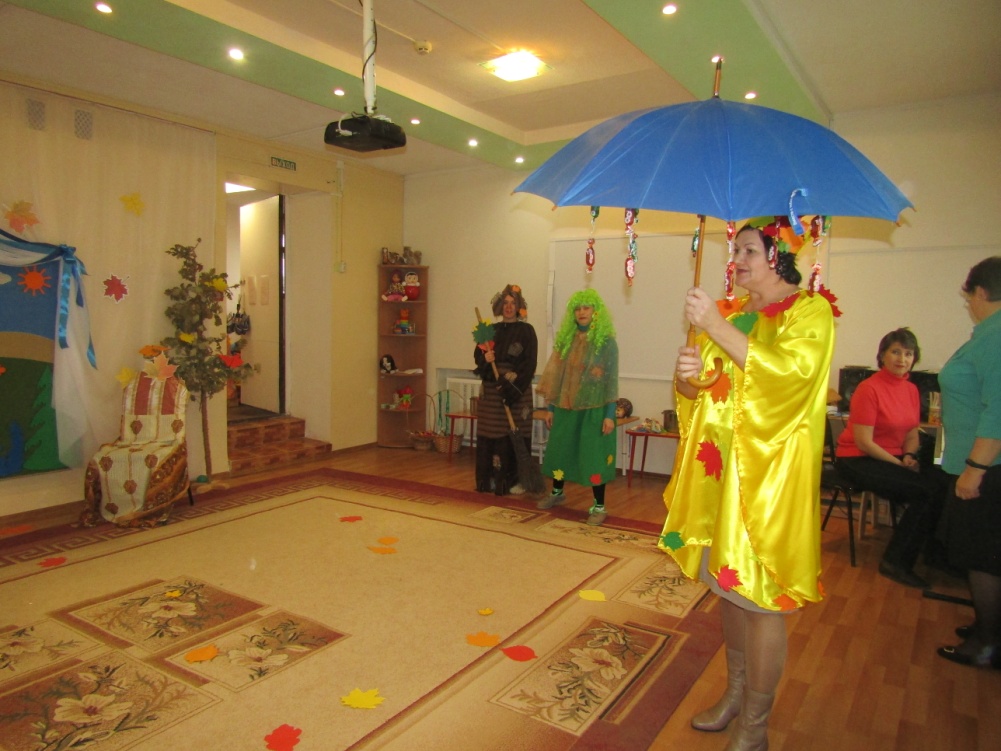 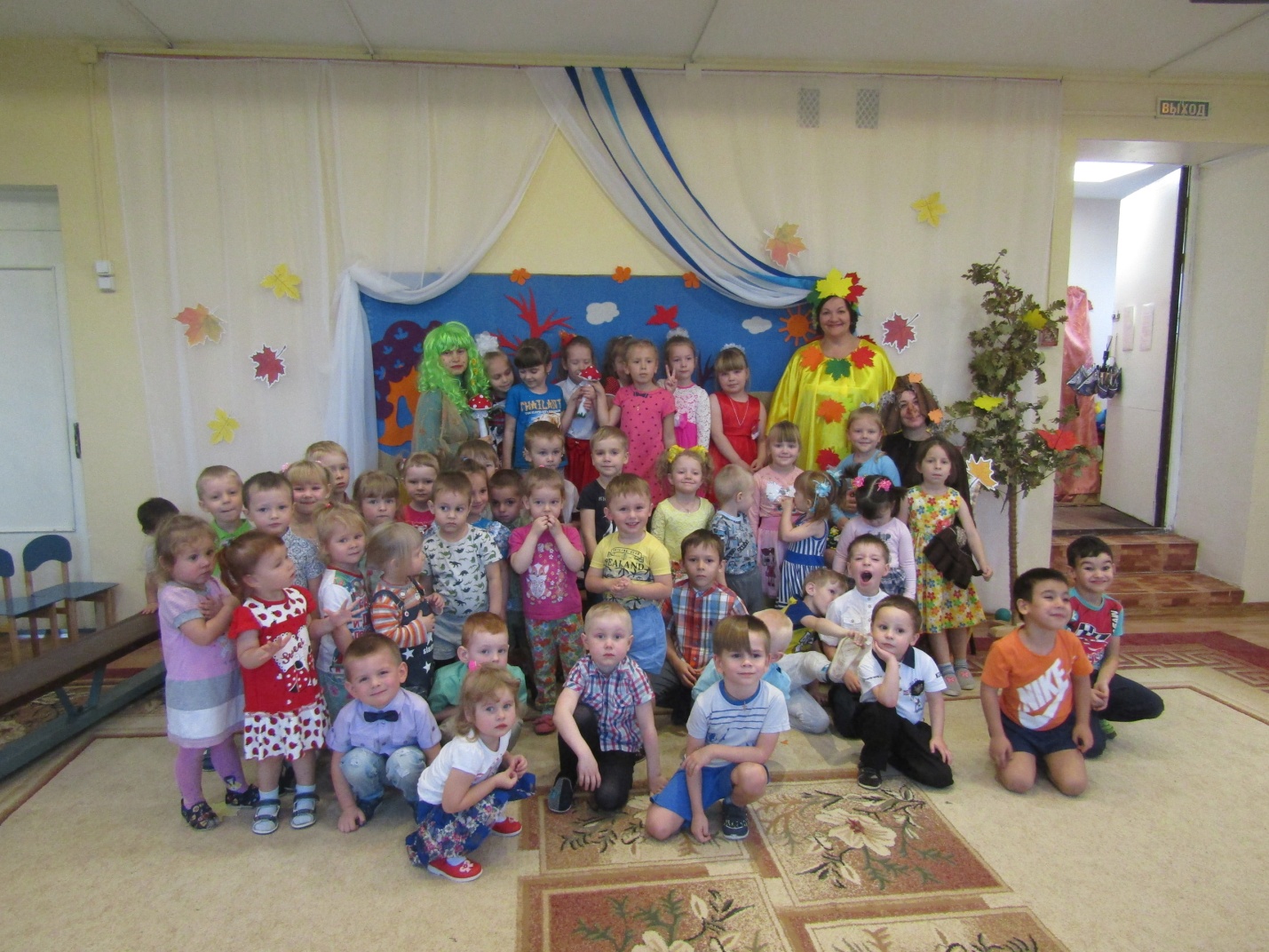 